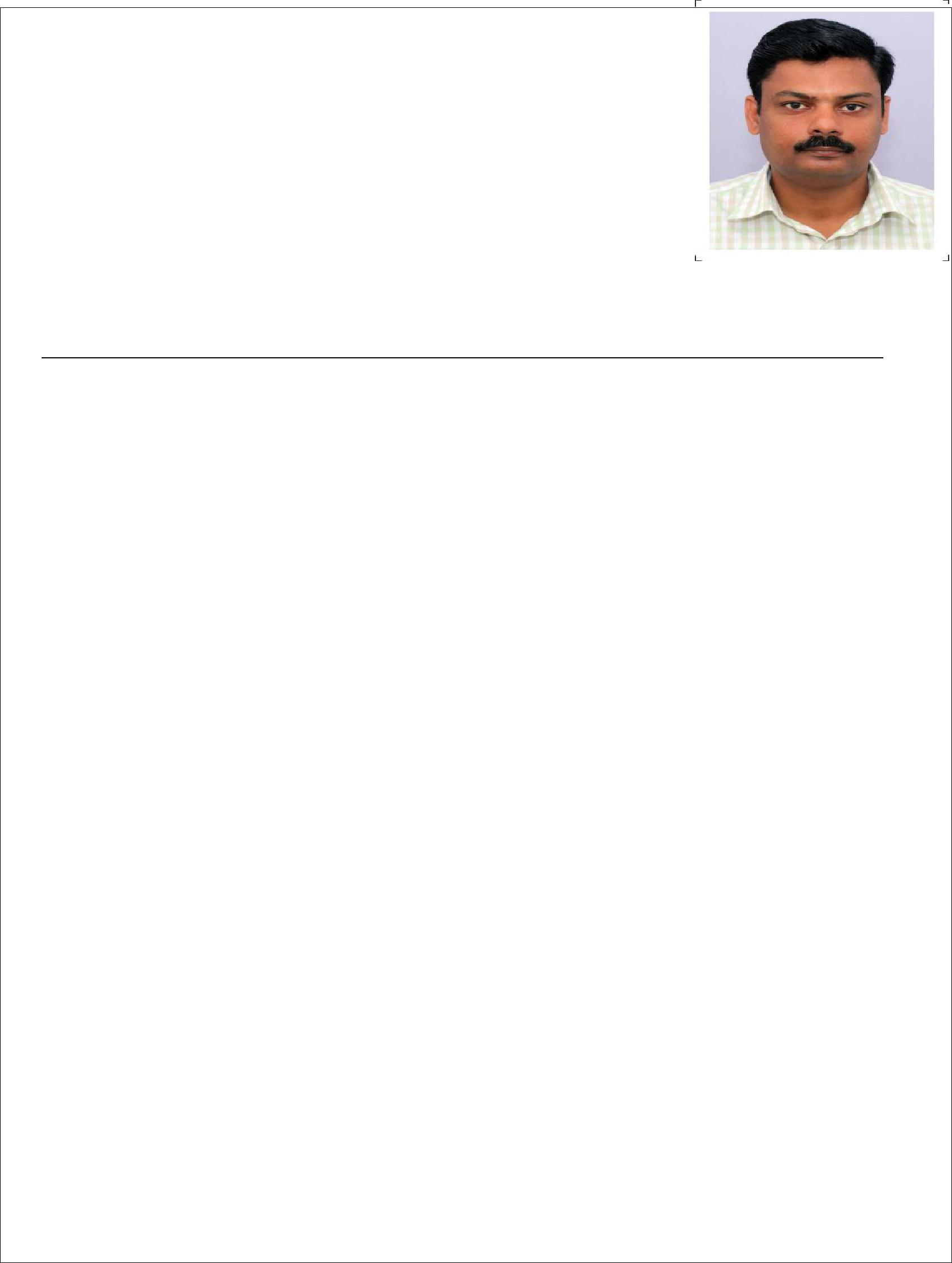 AUZWELSTOREKEEPER / MAINTENANCE SUPERVISORFACILITIES MANAGERauzwel-395673@2freemail.com  OBJECTIVE: Intend to be part of a reputed organization where in my technical skills and knowledge can be utilized towards the growth of the organization and be able to maintain the company’s realm in terms of productivity and quality.ACADEMIC PROFILE:Maintenance Engineering (AME) in Mechanical stream from Nehru College of Aeronautics and Applied Sciences, Coimbatore (Approved by DGCA India) 80% Marks. (1998-2001)Passed 12th under Kerala State Board with 72% Marks (1994-1996).Passed 10th under Kerala State Board with 82% Marks (1993-1994).WORK EXPERIENCE: 17+ Years10+ Years (January2008-April 2019) in, Pune & Cochin - India.Worked as Senior Maintenance Technician Boeing 737-700/800/900ER, ATR 72-212A aircrafts.Transit checks, Extended Transit/Layover, Weekly check, A checks.Service Checks.Cabin Maintenance.Snag Rectification, Component Replacements as per AMM.Carrying out Maintenance of OMAN AIR at cochinOMAN AIR(B737-700/800) fitted with CFM56-7B Engines)3+ Years in Ahmedabad - IndiaWorked as Maintenance Technician (December2004-January2008) on SKA B-200, DAUPHIN SA 365N, HAWKER 850XP3+ Years in Ahmedabad - IndiaWorked as Maintenance Technician (November2001-November2004) on CESSNA 152, CESSNA 172, ZANITH CH 2000Intern-ship in Mumbai-IndiaWorked as Apprentice (6 Months) on AIRBUS-300 CAREER HIGHLIGHTSPassed paper I, II, III(HA) of DGCA India Exam.Completed Familiarization course on B737-900/800/700 and ATR 72-212aircrafts.Good PC skills with experience in AMOS (Aircraft Maintenance & Engineering System)Well versed with MS Office (Microsoft Word & Excel) .Completed Security Awareness Program as per National Civil Aviation Security Training Program.Completed Human Factors, Safety Management System Training & Fuel Tank Safety Training.PERSONAL DETAILS:REFERENCESMr. Anup P Bhatia, HR Consultant, Gulfjobseeker.comMobile: 0504753686  Email: feedback@gulfjobseeker.com Nationality:IndianDate of Birth:27-05-1978Gender:MaleMarital Status:MarriedLanguages Known:English, Hindi and Malayalam